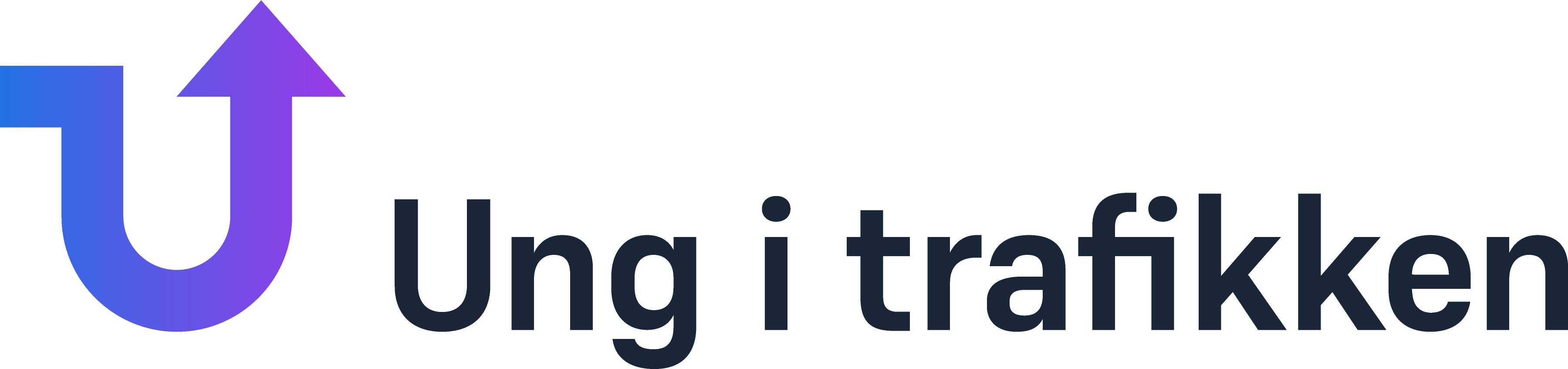 Skjema for refusjon av startavgift for løp i 2022      Utøverne MÅ være sentrale medlemmer i Ung i trafikken for å få refundere start kontingenten.       Medlemskontingent i Ung i trafikken på minst 200 kr eller medlemskap i Ung på vei til lappen.Det kan kun søkes refusjon av statusløp (NM, NC, EM, VM, Nordisk og Lag i disse)Refusjonen kan søkes av alle grener som har status NM osvKvittering for deltagelse på løp skal fremlegges.Statusløp dekkes med inntil 1.000 kr pr utøver.Søknadsfrist 01. desember 2022.Skjema og kvitteringer sendes: Daglig leder i Ung i trafikken: Stig Eid Sandstad Mailadresse: stig@ungitrafikken.noPr post: Ung i trafikken – Postboks 752 Sentrum - 0106 OsloKjørers navn Dato og Signatur kjører/foresattDato og Signatur kjører/foresattLøpDatoStarts kontingent krSamlet sum løp: Kontonummer: Kontonummer: 